РЕСПУБЛИКА ДАГЕСТАНМУНИЦИПАЛЬНОЕ ОБРАЗОВАНИЕ«ХАСАВЮРТОВСКИЙ РАЙОН»СОБРАНИЕ ДЕПУТАТОВ МУНИЦИПАЛЬНОГО РАЙОНАХасавюртовский район,                                                Тел: (8-87231) 5-20-85, факс 5-20-77с.Эндирей, Махачкалинское шоссе 25 «А»                       Email:  sobraniehasray@mail.ru                                                                                                                                                  РЕШЕНИЕ Об утверждении Порядка принятия Решения о применении к депутату, члену выборного органа местного самоуправления, выборному должностному лицу местного самоуправления мер ответственности           В соответствии с Федеральными законами от 6 октября 2003 года
№ 131-ФЗ «Об общих принципах организации местного самоуправления
в Российской Федерации», от 25 декабря 2008 года № 273-ФЗ 
«О противодействии коррупции», законом Республики Дагестан от 13 июля 2020 года № 35 «О порядке применения к депутату, члену выборного органа местного самоуправления, выборному должностному лицу местного самоуправления Республики Дагестан мер ответственности и о внесении изменения в статью 11 Закона Республики Дагестан «О порядке представления гражданами, претендующими на замещение муниципальной должности в Республике Дагестан, должности главы администрации муниципального образования Республики Дагестан по контракту, и лицами, замещающими указанные должности, сведений о доходах, расходах, 
об имуществе и обязательствах имущественного характера и осуществления проверки достоверности и полноты указанных сведений», Уставом муниципального образования «Хасавюртовский район»,Собрание депутатов муниципального районаРЕШИЛО:   1. Утвердить прилагаемый Порядок принятия Решения о применении к депутату, члену выборного органа местного самоуправления, выборному должностному лицу местного самоуправления мер ответственности.            2. Настоящее Решение вступает в силу со дня его опубликования.       Председатель                                                                          ГлаваСобрания депутатов                                                          муниципального района                               М. Лабазанов                                                              А. АлибековУТВЕРЖДЕНРешением Собрания депутатовмуниципального районаот 28 сентября 2022 года№19/3-VIIСДПорядокпринятия решения о применении к депутату, члену выборного органаместного самоуправления, выборному должностному лицуместного самоуправления мер ответственностиОбщие положения1.1. Настоящий Порядок в соответствии с частью 7.3-2 статьи 40 Федерального закона от 6 октября 2003 года № 131-ФЗ «Об общих принципах организации местного самоуправления в Российской Федерации», Федеральным законом 25декабря 2008года № 273-ФЗ «О противодействии коррупции»,Законом Республики Дагестан от 13 июля 2020 года № 35 «О порядке применения к депутату, члену выборного органа местного самоуправления, выборному должностному лицу местного самоуправления Республики Дагестан мер ответственности и о внесении изменения в статью 11 Закона Республики Дагестан «О порядке представления гражданами, претендующими на замещение муниципальной должности в Республике Дагестан, и лицам, замещающим указанную должность, сведений о доходах, расходах, об имуществе и обязательствах имущественного характера и осуществления проверки достоверности и полноты указанных сведений»,Уставом МО «Хасавюртовский район»определяет процедуру и сроки принятия решения о применении мер ответственности на основании фактов, выявленных по результатам проверки, к депутату, члену выборного органа местного самоуправления, выборному должностному лицу местного самоуправления МО «Хасавюртовский	район» представившему недостоверные или неполные сведения о своих доходах, расходах, об имуществе и обязательствах имущественного характера, а также сведений о доходах, расходах, об имуществе и обязательствах имущественного характера своих супруги (супруга) и несовершеннолетних детей, если искажение этих сведений является несущественным (далее – меры ответственности).2. Рассмотрение поступившего обращения2.1. Основанием для рассмотрения вопроса о применении мер ответственности к депутату, члену выборного органа местного самоуправления, выборному должностному лицу местного самоуправления МО «Хасавюртовский район» является поступившее в Собрание депутатов МО «Хасавюртовский район» (далее – Собрание депутатов)обращение Главы Республики Дагестан(далее –обращение)с заявлением о применении в отношении депутата, члена выборного органа местного самоуправления, выборного должностного лица местного самоуправления МО «Хасавюртовский район»мер ответственности, установленных частью 7.3-1статьи 40 Федерального закона от6октября2003 года № 131-ФЗ «Об общих принципах организации местного самоуправления в Российской Федерации».2.2.Обращение в день поступления регистрируется в Собрании депутатов. Собрание депутатов в срок не позднее 5 рабочих дней со дня поступления обращения, но не позднее чем за15 дней до дня рассмотрения обращения:-письменно уведомляет лицо, в отношении которого поступило обращение о содержании поступившего заявления, о дате, месте и времени его рассмотрения;-предлагает лицу, в отношении которого поступило обращение, дать письменные пояснения по существу выявленных нарушений, которые будут оглашены при его рассмотрении в Собрании депутатов.Далее обращение передается в комиссию по регламенту и депутатской этике Собрания депутатов(далее –комиссия).2.3. В срок не позднее15дней со дня поступления обращения проводится заседание комиссии.       2.4.Лицо, в отношении которого поступило обращение, вправе присутствовать на заседании комиссии при его рассмотрении ,о чем
он письменно уведомляет председателя комиссии.      2.5. Заседание комиссии может проводиться в отсутствие лица, 
в отношении которого поступило обращение, в случае:      а) если председателю комиссии не поступило письменное уведомление о намерении депутата, члена выборного органа местного самоуправления, выборного должностного лица местного самоуправления лично присутствовать на заседании комиссии;     б)если лицо, в отношении которого поступило обращение, намеревающееся лично присутствовать на заседании комиссии извещенное о времени и месте его проведения, не явилось на заседание.      2.6. Комиссия рассматривает обращение, письменные пояснения лица, в отношении которого поступило обращение(в случае если они представлены),и с учетом:1) вины депутата, члена выборного органа местного самоуправления, выборного должностного лица местного самоуправления;2) причин и условий, при которых депутатом, членом выборного органа местного самоуправления, выборным должностным лицом местного самоуправления были представлены недостоверные или неполные сведения 
о своих доходах, расходах ,об имуществе и обязательствах имущественного характера, а также сведения о доходах, расходах, об имуществе 
и обязательствах имущественного характера своих супруги (супруга) 
и несовершеннолетних детей;3) характера и степени искажения сведений о своих доходах, расходах, об имуществе и обязательствах имущественного характера ,а также сведений о доходах, расходах, об имуществе и обязательствах имущественного характера своих супруги (супруга) и несовершеннолетних детей;4) соблюдения депутатом, членом выборного органа местного МО «Хасавюртовский район» ограничений и запретов, исполнения им обязанностей, установленных законодательством о противодействии коррупции;принимает решение о внесении в Собрание депутатов предложения 
о применении в отношении депутата, члена выборного органа местного самоуправления, выборного должностного лица местного самоуправления одной из мер ответственности, указанной в пункте3.2настоящего Порядка.2.7.Решение комиссии оформляется протоколом, который подписывается председателем.2.8. По итогам рассмотрения поступившего обращения комиссией оформляется мотивированное заключение, которое не позднее 5 рабочих дней со дня заседания комиссии вместе  с обращением, письменными пояснениями депутата, члена выборного органа местного самоуправления, выборного должностного лица местного самоуправления(в случае если они представлены)передается в Собрание депутатов для принятия решения.3. Принятие решения о применении к депутату, члену выборногооргана местного самоуправления, выборному должностному лицу местного самоуправления мер ответственности3.1.Вопрос о применении к депутату, члену выборного органа местного самоуправления, выборному должностному лицу местного самоуправления МО «Хасавюртовский район» меры ответственности включается в повестку дня ближайшего заседания Собрания депутатов.3.2. Собрание депутатов применяет в отношении депутата, члена выборного органа местного самоуправления, выборного должностного лица местного МО «Хасавюртовский район» одну из следующих мер ответственности:1) предупреждение;2) освобождение депутата, члена выборного органа местного самоуправления от должности в Собрании депутатов МО Хасавюртовский район», выборном органе местного самоуправления 
с лишением права занимать должности в Собрании депутатов МО Хасавюртовский район», выборном органе местного самоуправления МО Хасавюртовский район» до прекращения срока его полномочий;3) освобождение от осуществления полномочий на постоянной основе 
с лишением права осуществлять полномочия на постоянной основе 
до прекращения срока его полномочий;4) запрет занимать должности в Собрании депутатов МО «Хасавюртовский район», выборном органе местного самоуправления МО «Хасавюртовский район» до прекращения срока его полномочий;5) запрет исполнять полномочия на постоянной основе до прекращения срока его полномочий.3.3.Решение о применении к лицу, в отношении которого поступило обращение, меры ответственности принимается открытым голосованием большинством голосов от установленной численности депутатов Собрания депутатов.       3.4.Собраниедепутатов рассматривает обращение и принимает соответствующее Решение не позднее чем через три месяца со дня поступления обращения.Применение к депутату, члену выборного органа местного самоуправления, выборному должностному лицу местного самоуправления МО «Хасавюртовский район» одной из мер ответственности, указанных в пункте3.2 настоящего Порядка, осуществляется не позднее шести месяцев со дня поступления в Собрание депутатов обращения Главы Республики Дагестан о применении меры ответственности и не позднее трех лет со дня представления депутатом, членом выборного органа местного самоуправления, выборным должностным лицом местного самоуправления МО «Хасавюртовский район» сведений о своих доходах, расходах, об имуществе и обязательствах имущественного характера, а также сведений о доходах, расходах, об имуществе и обязательствах имущественного характера своих супруги (супруга) и несовершеннолетних детей.3.5.Лицо, в отношении которого принято Решение Собрания депутатов должно быть ознакомлено с ним в течение 5 рабочих дней со дня его принятия под роспись.3.6. Копия Решения Собрания депутатов о применении к депутату, члену выборного органа местного самоуправления, выборному должностному лицу местного самоуправления МО «Хасавюртовский район» меры ответственности в течение 5 рабочих дней со дня его принятия направляется Главе Республики Дагестан и лицу, в отношении которого поступило заявление.4. Требования к содержанию решения о применении к депутату,члену выборного органа местного самоуправления, выборному должностному лицу местного самоуправления мер ответственности4.1. Решение Собрания депутатов о применении мер ответственности
к депутату, члену выборного органа местного самоуправления, выборному должностному лицу местного самоуправления МО «Хасавюртовский район» принимается отдельно в отношении каждого лица, оформляется в письменной форме и должно содержать:а) фамилию, имя, отчество (последнее - при наличии); б) должность;в)основание для применения меры ответственности;г) принятая мера ответственности;д) срок действия меры ответственности (при наличии);е) наименование органа местного самоуправления, принявшего Решение о принятии меры ответственности.4.2. В случае принятия Решения о применении мер ответственности к председателю Собрания депутатов, данное Решение подписывается его заместителем, председательствующим на заседании Собрания депутатов.5. Заключительные положения5.1. Информация о применении к депутату, члену выборного органа местного МО «Хасавюртовский район» лицу одной из мер ответственности, указанных в пункте3.2 настоящего Порядка, размещается на официальном сайте администрации МО «Хасавюртовский район»в информационно-телекоммуникационной сети «Интернет»в течение 10 рабочих дней с даты принятия Собранием депутатов решения и находится на сайте не менее 1 года.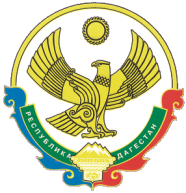    «28» сентября 2022 года                                                                         № 19/3 – VII СД